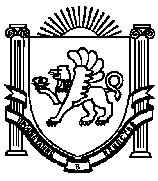 АДМИНИСТРАЦИЯ  ИЗОБИЛЬНЕНСКОГО  СЕЛЬСКОГО ПОСЕЛЕНИЯНИЖНЕГОРСКОГО  РАЙОНАРЕСПУБЛИКИ  КРЫМПОСТАНОВЛЕНИЕ26.06.2019  г.                                  с.Изобильное                                            №  64Об организации розничной продажи продукции средств массовой информации, специализирующих на сообщениях и материалов эротического характера, на территории Изобильненского сельского поселения»       В соответствии со  статьей  37 Закона  Российской  Федерации  от  27.12.1991 №2124-1  «О  средствах  массовой  информации»  (ред. От  01.05.2019), в целях  упорядочения  розничной  продажи  продукции  средств  массовой  информации, специализирующихся  на  сообщениях и  материалах эротического  характера, на  территории  муниципального  образования  Изобильненское  сельское  поселение  Нижнегорского района Республики Крым, администрация Изобильненского сельского поселения Нижнегорского района Республики Крым,                                       ПОСТАНОВЛЯЕТ:       1.Установить, что  вся  реализуемая  на  территории  Изобильненского сельского  поселения  Нижнегорского района  Республики Крым  продукция  средств  массовой  информации, специализирующая  на  сообщениях  и  материалах  эротического характера, осуществляется  только  в  запечатанных прозрачных  упаковках в  специализированных  предприятиях  торговли.       2.Запретить  розничную  продажу  продукции  средств  массовой  информации, специализирующихся  на  сообщениях  и  материалах  эротического  характера, в зданиях  и  помещениях, в  которых  располагаются  детские, учебные, медицинские, спортивные, культурные  и  религиозные  организации, а  также  организации  и  учреждения, осуществляющие мероприятия  по  образованию, воспитанию, развитию, охране  здоровья, социальной  защите  и  социальному  обслуживанию  детей, содействию  их  социальной  адаптации, в зданиях  вокзалов и на  расстоянии  ближе  100 метров  от  границ  вышеуказанных  учреждений  и  организаций.        3.Обнародовать  настоящее  постановление  на  информационном  стенде  администрации  Изобильненского сельского  поселения  и  разместить  в  сети  Интернет  на  официальном  сайте  Изобильненского сельского   поселения.         4.Постановление  вступает  в  силу  со  дня  его  обнародования.        5.Контроль  за  исполнением  настоящего  Постановления  оставляю  за  собой.  Глава администрацииИзобильненского сельского поселения                                          Назарова Л.Г.